Госавтоинспекция напоминает водителям об опасности оставления детей и животных в салонах автомобилей.Причин оставления ребёнка в машине одного множество: от нежелания будить малыша, если он спит, до русского «авось ничего не случиться». Но даже за короткий промежуток времени, пока нет родителей, может произойти масса неприятных ситуаций.  В жаркую погоду ребенок очень быстро может получить тепловой удар, ведь нередко родители, боясь за открытую машину и самого ребёнка, закрывают её и поднимают стёкла - поступление свежего воздуха прекращается, а машина от жары накаляется.Родители должны помнить, что дети очень уязвимы и жара для них может стать смертельно опасной.  Даже несколько минут нахождения ребенка в раскаленном от солнца 🌞 автомобиле может привести к трагедии.В случае выявления сотрудниками Госавтоинспекции такого факта, либо поступления информации по данному факту из других источников, принимается решение о привлечении водителя к административной ответственности, в виде предупреждения или административного штрафа в размере 500 рублей.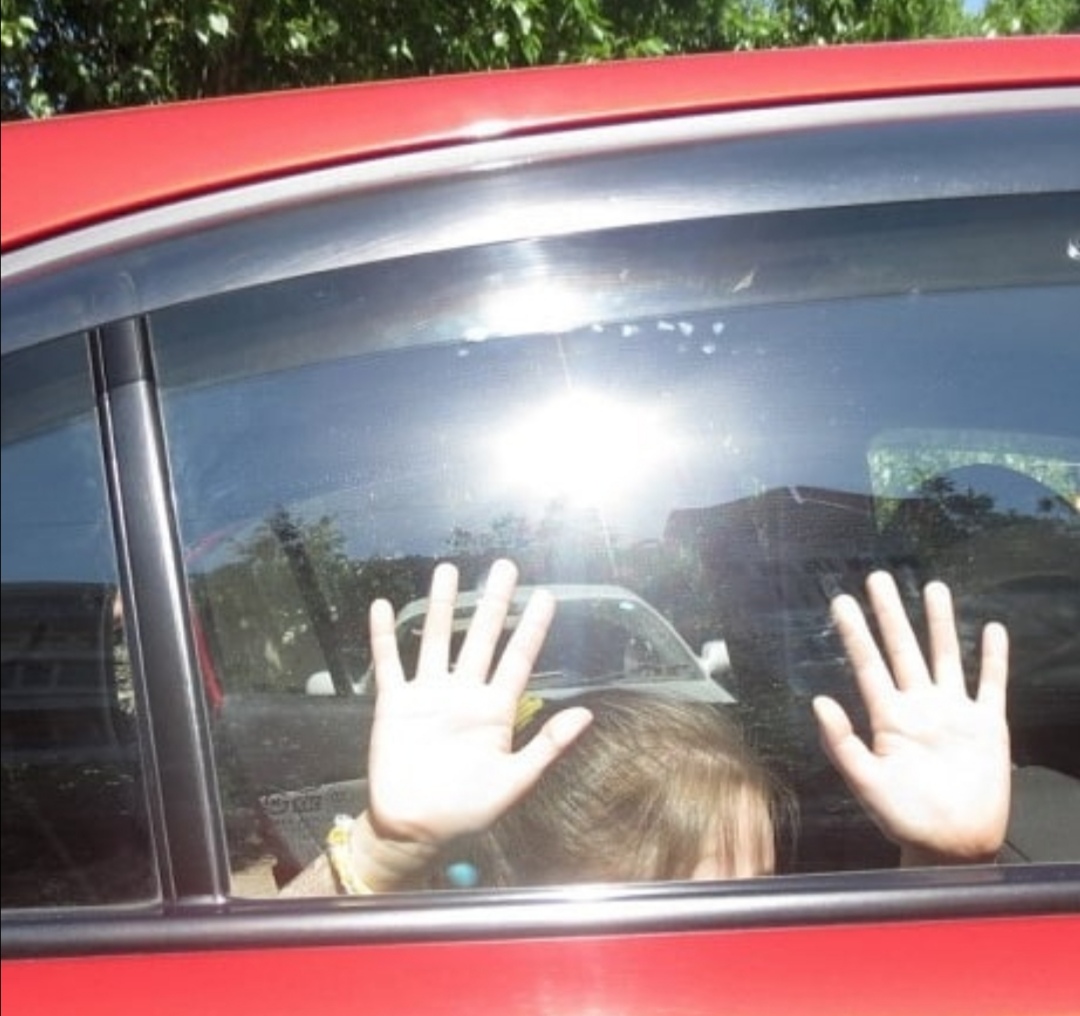 